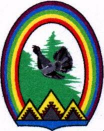 ДУМА ГОРОДА РАДУЖНЫЙХанты-Мансийского автономного округа – ЮгрыРЕШЕНИЕот 30 марта 2017 года	     № 228О внесении изменений в приложение к решению Думы города от 30.11.2011 № 228 «О Положении об управлении культуры и искусства администрации города Радужный»	В целях совершенствования деятельности органов местного самоуправления в сфере профилактики терроризма в части реализации полномочий, предусмотренных статьей  5.2 Федерального закона Российской Федерации от 06.03.2006 № 35-ФЗ «О противодействии терроризму», Дума города решила:	1. Внести в приложение к решению Думы города Радужный от 30.11.2011 № 228 «О Положении об управлении культуры и искусства администрации города Радужный» следующие изменения:	1.1 Раздел 3 дополнить пунктами 3.1.16. – 3.1.18. следующего содержания:	«3.1.16. участвует в разработке и реализации муниципальных программ в области профилактики терроризма, а также минимизации и (или) ликвидации последствий его проявлений.	3.1.17. организует и проводит в городе Радужный информационно-пропагандистские мероприятия по разъяснению сущности терроризма и его общественной опасности, а также по формированию у граждан неприятия идеологии терроризма, в том числе путем распространения информационных материалов, печатной продукции, проведения разъяснительной работы и иных мероприятий.	3.1.18. участвует в реализации мероприятий Комплексного плана по информационному противодействию терроризму в городе Радужный и плана противодействия идеологии терроризма в Российской Федерации».	2. Решение вступает в силу с момента его подписания.Председатель Думы города					     Г.П. Борщёв